GUÍA DE APRENDIZAJE N° 3LA SOCIEDAD FEUDALINSTRUCCIONES GENERALES:Responde lo solicitado en el cuaderno personal de la asignatura CON LÁPIZ DE PASTA Y LETRA LEGIBLE, solo las respuestas, respetando la enumeración de esta guía. También se pueden redactar las respuestas en algún procesador de textos (como MS Word).Mantén el orden, limpieza y ortografía en el trabajo.Una vez finalizado el desarrollo de la guía, envía las respuestas al mail del profesor que aparece a continuación. Si se escribió en el cuaderno, se envían las fotografías de las respuestas. Si se escribió en el procesador de textos, se envía el archivo. Importante: En el asunto del correo, indicar nombre y curso.Una vez recepcionado y probado que el archivo no está dañado, el profesor acusará recibo del mismo, siendo su comprobante de entrega. Es responsabilidad del estudiante el correcto ingreso de la dirección electrónica y la carga del archivo.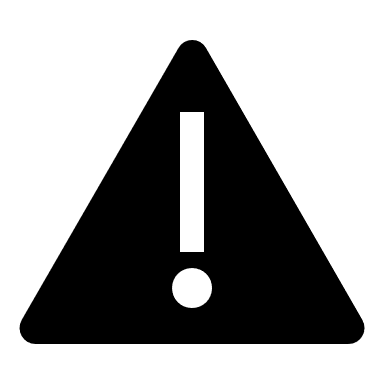 IMPORTANTE: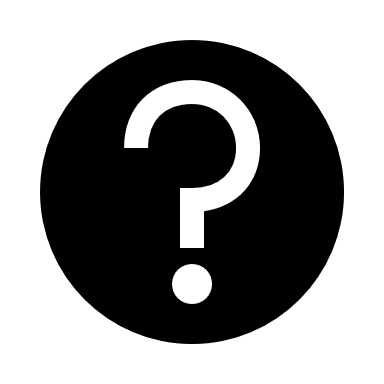 En caso de consultas, escribir al mail de tu profesor: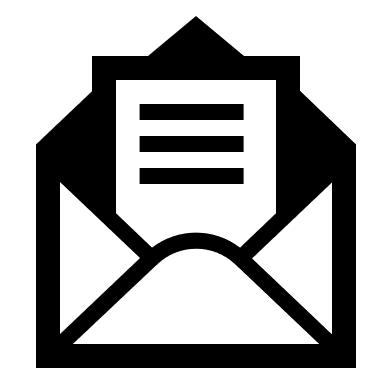 - Leonardo Allendes: leonardoallendes@maxsalas.cl - Rebeca Bustos: rebeca.bustos@maxsalas.cl- Fernando Herrera: fherreracerda@gmail.com - Victoria Herrera: victoria.herrera.quiroga@gmail.com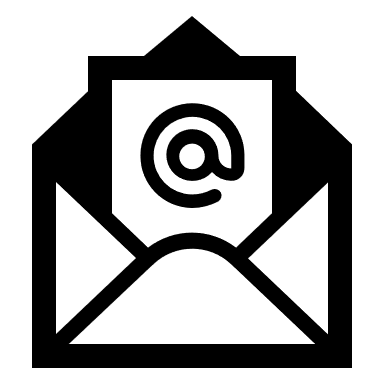 - Andrés Osorio: andres.osorio@maxsalas.cl- Viviana Quiero: quierovivi@gmail.com- Juliet Turner: jccturner@gmail.com ACTIVIDAD:  Interpretación de imágenesObserve atentamente las siguientes imágenes y responda las preguntas que se señalan a continuación.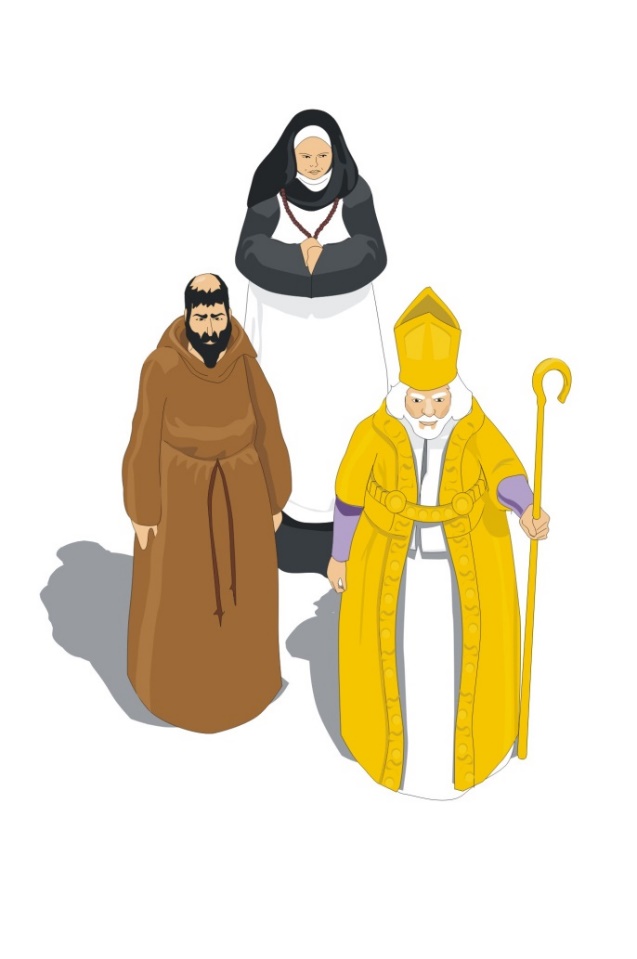 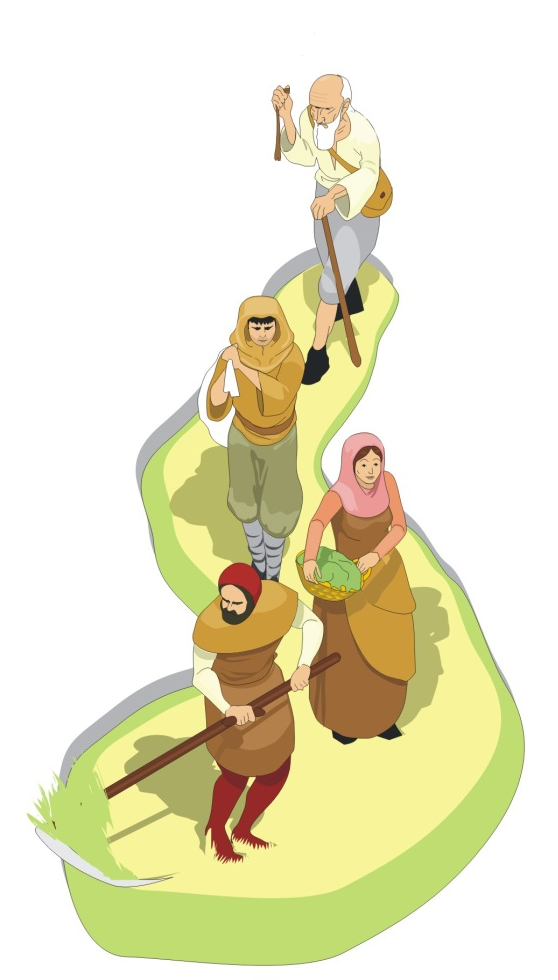 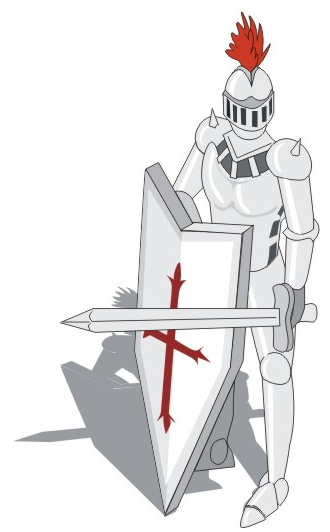 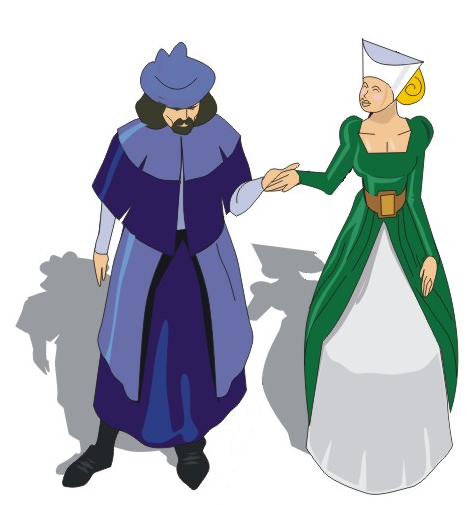 ¿Cuántos grupos sociales se distinguían en la sociedad? Nómbrelos.¿Qué grupo social se identificaba con la guerra y la lucha, cuál con la oración y la prédica y quienes trabajaban la tierra?La época en que se desarrolló el sistema feudal fue una época de invasiones e inseguridad que obligó a las personas a buscar protección y defensa ¿Qué grupo social la habrá otorgado y qué grupo social fue el beneficiario de esta protección y defensa?AsignaturaHistoria, geografía y ciencias socialesNIVEL8° Año BásicoUNIDADunidad 0: edad mediaOBJETIVO DE APRENDIZAJE O HABILIDADESCaracterizar algunos rasgos distintivos de la sociedad medieval, como la visión cristiana del mundo, el orden estamental, las relaciones de fidelidad, los roles de género, la vida rural y el declive de la vida urbana.